ЧЕРКАСЬКА МІСЬКА РАДА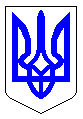 ЧЕРКАСЬКА МІСЬКА РАДАВИКОНАВЧИЙ КОМІТЕТРІШЕННЯВід 24.11.2020 № 1121Про внесення змін до рішення від 19.05.2020 №399«Про затвердження перелікуоб’єктів для співфінансуваннякапітального ремонту житлових будинків ОСББ на 2020 рік»Відповідно до п.п. 3 п.а ст.30; п.п. 1 п.а ст.31 Закону України «Про місцеве самоврядування в Україні», Програми підтримки об’єднань співвласників багатоквартирних будинків (ОСББ, асоціацій ОСББ) у м. Черкаси «Формування відповідального власника житла» на 2019-2020 роки (нова редакція), затвердженої рішенням міської ради від 22.08.2019 № 2-4724, розглянувши пропозиції департаменту житлово-комунального комплексу, виконавчий комітет  Черкаської міської ради ВИРІШИВ:Внести зміни до рішення виконавчого комітету від 19.05.2020 №399 «Про затвердження переліку об’єктів для співфінансування капітального ремонту житлових будинків ОСББ на 2020 рік», а саме затвердити перелік об’єктів для співфінансування капітального ремонту будинків  об’єднань співвласників багатоквартирних будинків на загальну суму 262 906,07 грн., згідно з додатком.Вважати таким, що втратило чинність, рішення виконавчого комітету 04.08.2020 № 707 «Про внесення змін до рішення від 19.05.2020 №399 «Про затвердження переліку об’єктів для співфінансування капітального ремонту житлових будинків ОСББ на 2020 рік».3.	Контроль за виконанням рішення покласти на заступника міського голови з питань діяльності виконавчих органів ради Скорика М.Г.Міський голова                                                                        А.В. БондаренкоДодаток      ЗАТВЕРДЖЕНОрішення виконавчого комітету Черкаської міської ради 						                від_______________№______ПЕРЕЛІК ОБ’ЄКТІВдля капітального ремонту житлових будинків ОСББ на 2020 рікЗаступник директора департаментужитлово-комунального комплексу					А.М. Наумчук№п/пНайменування ОСББ, адресаВиди робітПлан на 2020 рік, грн.1Об’єднання співвласників багатоквартирного будинку «Хрещатик 200» вул. Хрещатик буд. 200Капітальний ремонт ліфтів 5,6 під’їздів житлового будинку43 431,502Об’єднання співвласників багатоквартирного будинку «Вергая-4» вул. Віталія Вергая буд. 4Капітальний ремонт ліфтів1,2,3,4 під’їздів житлового будинку61 665,933Об’єднання співвласників багатоквартирного будинку «Нижня Горова 96,98»
 вул. Нижня Горова буд. 96,98Капітальний ремонт: ліфта 1 під’їзду  житлового будинку №96ліфтів 1,2 під’їздів  житлового будинку №9827 305, 524Об’єднання співвласників багатоквартирного будинку «Героїв Майдану-8»
 вул. Героїв Майдану буд. 8Капітальний ремонт ліфтів1,2 під’їздів житлового будинку28 701,765Об’єднання співвласників багатоквартирного будинку «Смілянська-2»  вул. Смілянська буд. 2Капітальний ремонт ліфтів 9,10 під’їздів житлового будинку54 600,00 6Об’єднання співвласників багатоквартирного будинку «Хоменка 30» вул. Хоменка буд. 30Капітальний ремонт ліфтів 2,3,4 під’їздів  житлового будинку 47 201,36Всього:Всього:Всього:262 906,07